СЦЕНАРИЙ осеннего развлечения группы №1 для детей с НОДА «ОСЕНЬ В ЛЕСУ»ВедущийПо дороге, золоченной
Осень щедрая идет.
Убранный листами клена
Сундучок она несет.

 Сундучок с её приданным
Полон солнечных даров.
Много в нем брусники красной,
разных ягод и грибов.По дорожке золотистой, осень тихо в сад вошла,
Груш и яблок нам душистых, много, много принесла!
Будем весело играть,
Урожай собирать.ИГРА ИМИТАЦИЯ СОБИРАЕМ УРОЖАЙ
Осень:Ну, вот славно потрудились. Деревья в золотой нард одели, грибы ягоды по лесу разбросали, шишки развесили, дорожки листвой засыпали, пора и отдохнуть, чайку попить.ЛесовикДа ну, птицы улетели, листья облетели, деревья засыпают – скучно становится в лесу! Даже не хочу чаю, я скучаю-ю-ю.Осень Ну не скучай, не огорчайся Лесовичок, давай пригласим кого-нибудь в гости. ЛесовикДа кто к нам придет? Все в лису к зиме готовятся. Осень Мы повесим объявленье:"Приглашаем в воскресеньеВсех зверей к нам в гости в дом,Угостим чаем с медком". ВЕШАЮТ ОБЪЯВЛЕНИЕОсеньБудет дождик тихо капать
Будут листья сверху падать.
Только грусти не видать,
Буду я гостей встречать! (ставит самовар на стол, готовит угощение Лесовик помогает Осени, тихо переговариваются)ЛесовикСлышу чьи-то голоса.
Может, ждут нас чудеса!
На скамейке посидим.
Кто же это? Поглядим!Еж: 
Я колючий серый еж, 
Я на елочку похож.
Мне не страшен зимний день,
Ведь работать мне не лень.
Осень: 
Здравствуй, ежик, проходи скорее, ты, наверное, очень устал, присядь, отдохни, попей чайку с вареньем. Всех гостей мы угощаем 
Ароматным крепким чаем. 
Тех, кто чай с охотой пьет, 
Стол накрытый давно ждет
Еж: 
А я тоже к вам с угощеньем. (отдает угощение)Пришёл я к вам не с пустыми рукамиУ меня есть для вас подарокМой подарок не простой,Мой подарок – вот какой!Круглое, румяное, наливное,Сладкое, душистое, золотое!Заяц: 
По лесочку я бежал.
И замерз я, и устал...
Уж морозы на носу,
Очень холодно в лесу.
Мерзнут ушки, мерзнет носик,
Мерзнут лапки, мерзнет хвостик.
Куда заиньке мне деться,
Как мне заиньке согреться! Апчхи!
Медведь: 
Я косолапый мишка
Я по лесу бреду!
Я по лесу бреду
И громко я реву!
Где моя берлога?
Не найду дорогу!
Осень: 
Здравствуй, мишенька-дружок, заходи - ка на чаёк.Медведь: 
Я тоже не с пустыми руками вот вам бочонок сладкого, душистого меда.Белка: 
Раз, два!
Раз, два!
Шишка раз, шишка два-
Не страшна теперь зима!
 ЛесовикЗдравствуй, белочка, а ты все скачешь?
Белка: 
А я спешу, спешу, спешу,
Шишки и грибы сушу,
Орешков делаю запас!
У меня припасов склад!
Угощу-ка я зверят (ставит на стол угощение)ВОЛК, ЛИСА ДР. ЖИВОТНЫЕ КАКИЕ НАЙДЕМ КОСТЮМЫ Осень От души признаться надо, 
Что давно вас в гости ждем.
Вы своим приходом радость
Принесли в мой светлый дом.Лесовик Мир вам, гости долгожданные, 
Что явились в добрый час.
Встречу теплую, желанную
Мы готовили для вас.ОсеньЯ так рада! От душиБлагодарна вам я.В гости вы ко мне пришли –Это знак вниманья!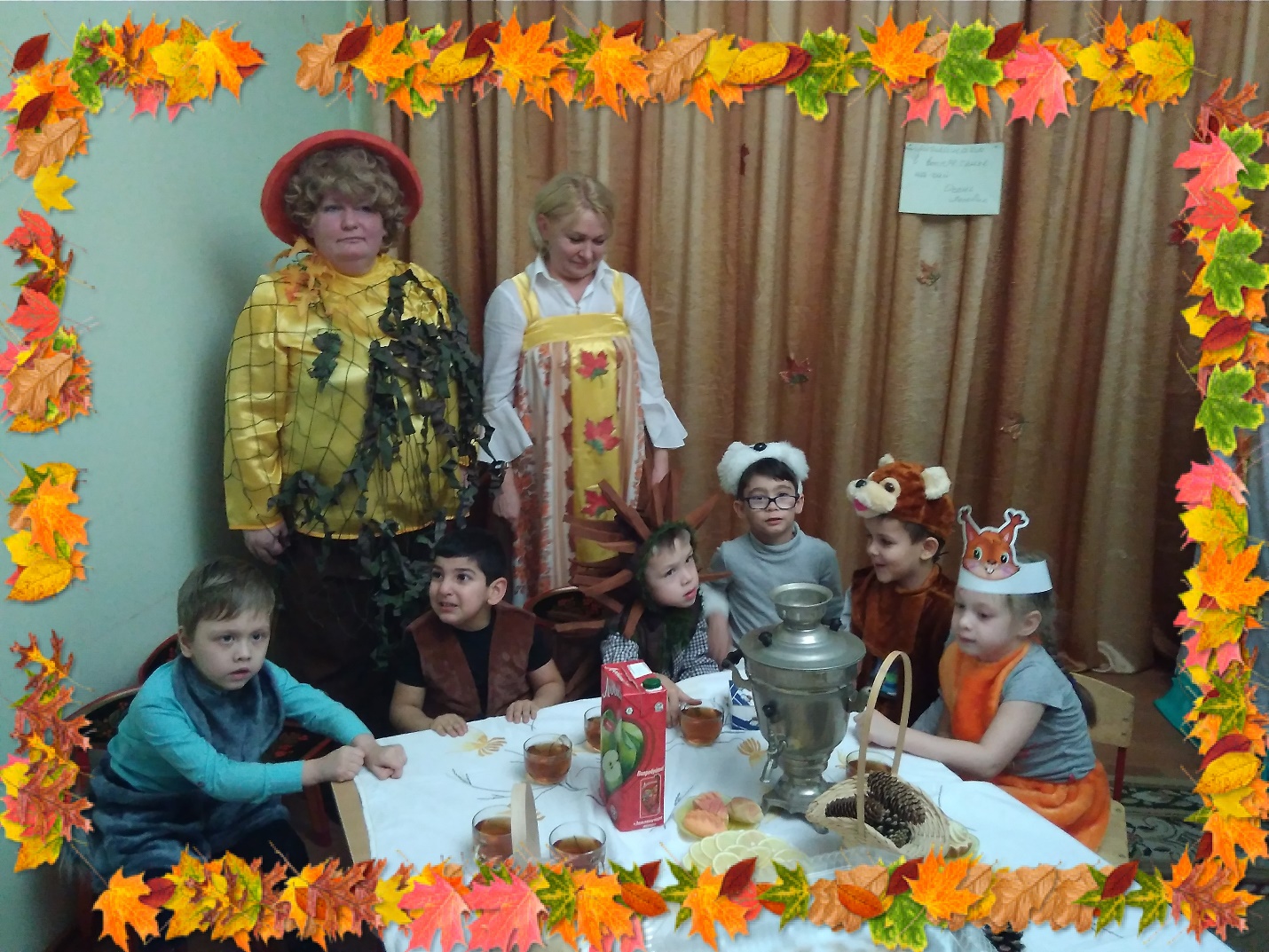 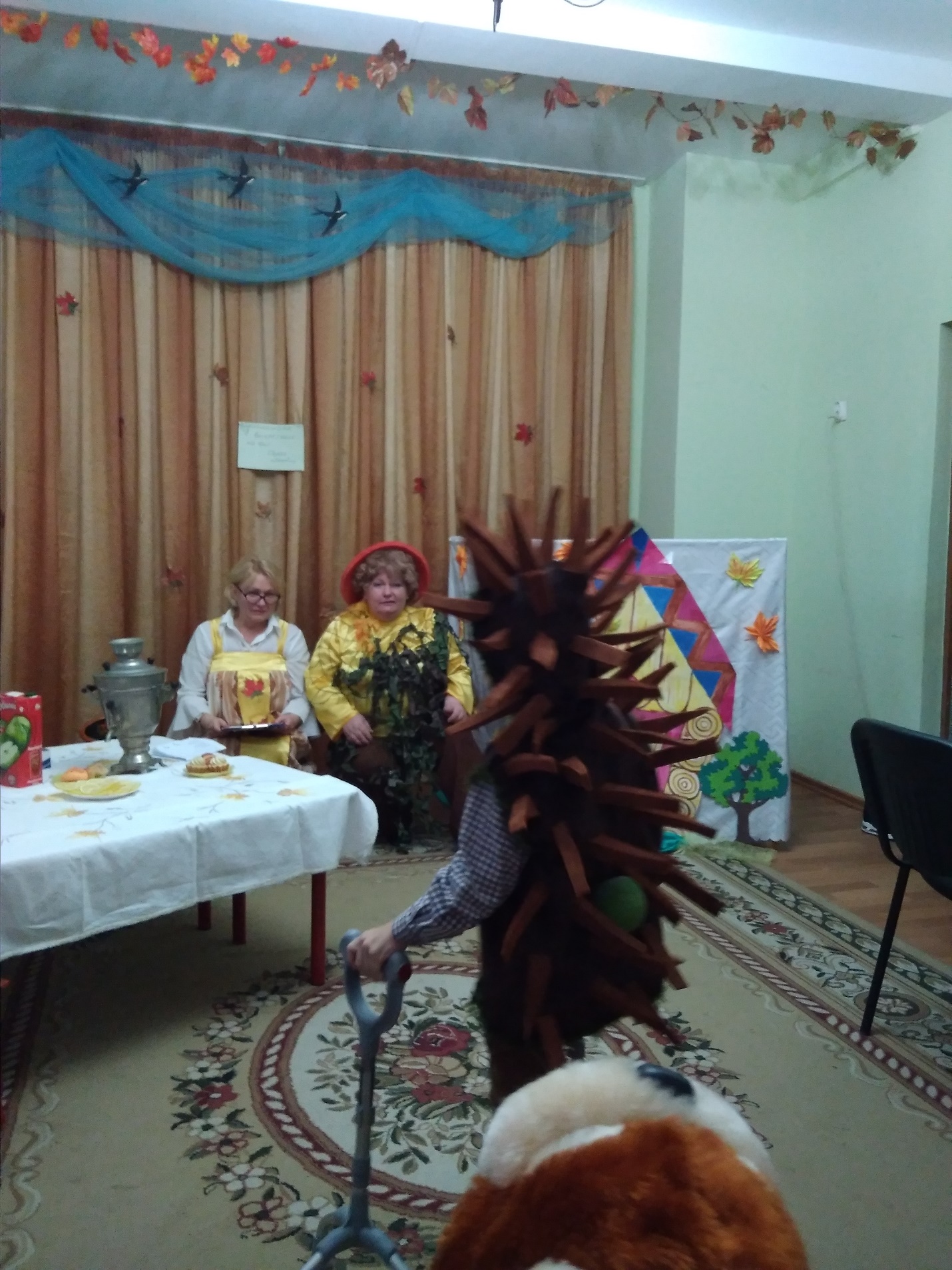 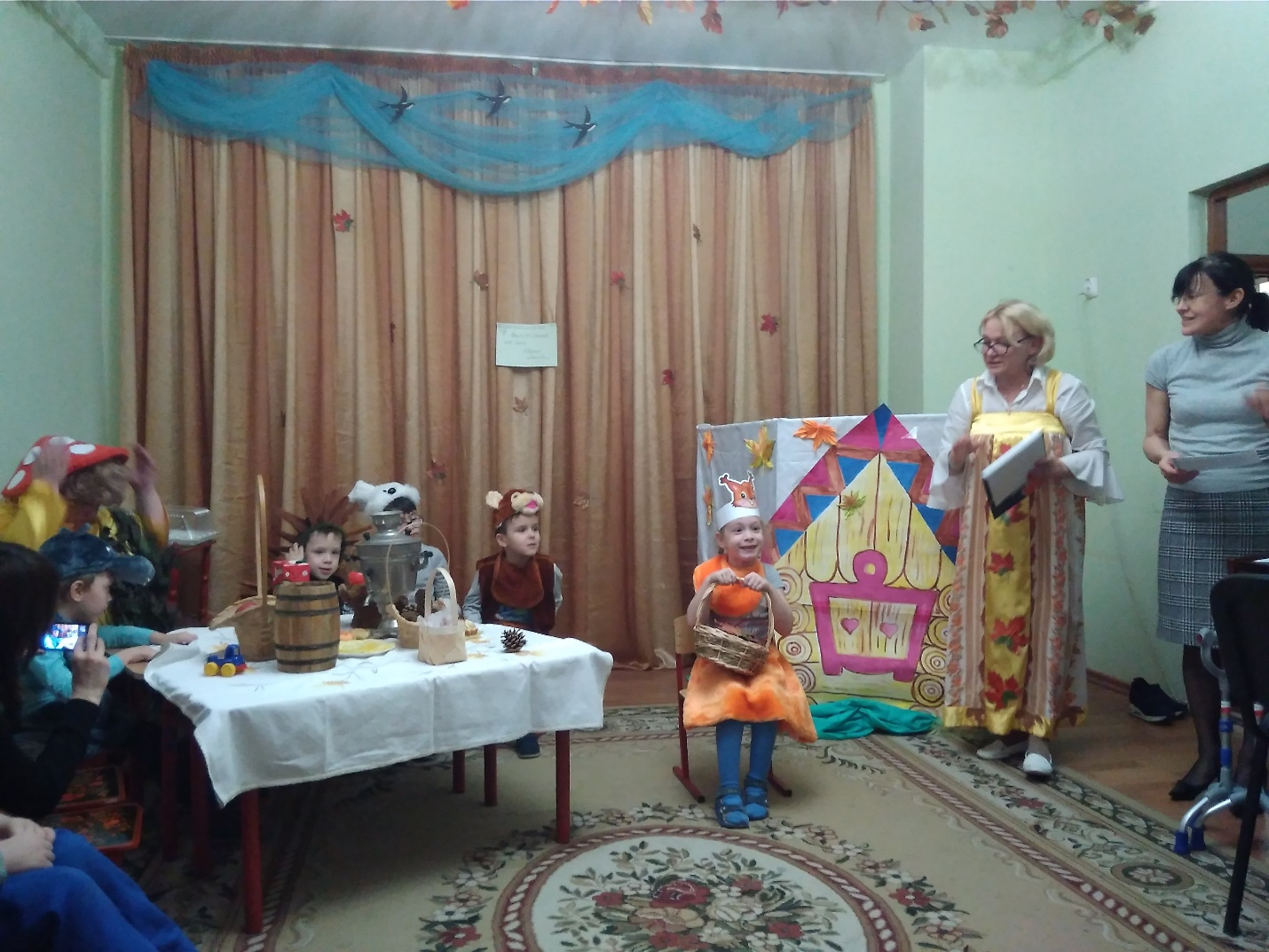 